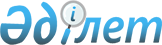 О снятии ограничительных мероприятий в селе Шокай Докучаевского сельского округа Алтынсаринского районаРешение акима Докучаевского сельского округа Алтынсаринского района Костанайской области от 12 июля 2018 года № 3. Зарегистрировано Департаментом юстиции Костанайской области 16 июля 2018 года № 7977
      В соответствии со статьей 35 Закона Республики Казахстан от 23 января 2001 года "О местном государственном управлении и самоуправлении в Республике Казахстан", с подпунктом 8) статьи 10-1 Закона Республики Казахстан от 10 июля 2002 года "О ветеринарии" и на основании представления руководителя государственного учреждения "Алтынсаринская районная территориальная инспекция Комитета ветеринарного контроля и надзора Министерства сельского хозяйства Республики Казахстан" от 29 мая 2018 года № 01-20/87 аким Докучаевского сельского округа РЕШИЛ:
      1. Снять ограничительные мероприятия по бруцеллезу крупного рогатого скота в селе Шокай Докучаевского сельского округа Алтынсаринского района Костанайской области.
      2. Признать утратившим силу решение акима Докучаевского сельского округа от 21 ноября 2017 года № 1 "Об установлении ограничительных мероприятий в селе Шокай Докучаевского сельского округа Алтынсаринского района" (зарегистрировано в Реестре государственной регистрации нормативных правовых актов под № 7362, опубликовано в Эталонном контрольном банке нормативных правовых актов Республики Казахстан 29 декабря 2017 года).
      3. Государственному учреждению "Аппарат акима Докучаевского сельского округа Алтынсаринского района" в установленном законодательством Республики Казахстан порядке обеспечить:
      1) государственную регистрацию настоящего решения в территориальном органе юстиции:
      2) в течение десяти календарных дней после государственной регистрации настоящего решения акима направление его копии в бумажном и электронном виде на казахском и русском языках в Республиканское государственное предприятие на праве хозяйственного ведения "Республиканский центр правовой информации" для официального опубликования и включения в Эталонный контрольный банк нормативных правовых актов Республики Кахахстан;
      3) Размещение настоящего решения на интернет ресурсе акимата Алтынсаринского района после его официального опубликования.
      4. Настоящее решение вводится в действие по истечении десяти календарных дней после дня его первого официального опубликования.
      СОГЛАСОВАНО
      Руководитель государственного
      учреждения "Отдел ветеринарии
      акимата Алтынсаринского района"
      ________________ А. Ергалиев
      СОГЛАСОВАНО
      Руководитель государственного
      учреждения "Алтынсаринская
      районная территориальная
      инспекция Комитета
      ветеринарного контроля
      и надзора Министерства
      сельского хозяйства
      Республики Казахстан"
      _____________ Б. Бекбосынов
      СОГЛАСОВАНО
      Руководитель республиканского
      государственного учреждения
      "Алтынсаринское районное
      управление охраны
      общественного здоровья
      Департамента охраны
      общественного здоровья
      Костанайской области
      Комитета охраны
      общественного здоровья
      Министерства здравоохранения
      Республики Казахстан"
      _______________ А. Әуезбеков
					© 2012. РГП на ПХВ «Институт законодательства и правовой информации Республики Казахстан» Министерства юстиции Республики Казахстан
				
      Аким Докучаевского сельского округа

Б. Есетаев
